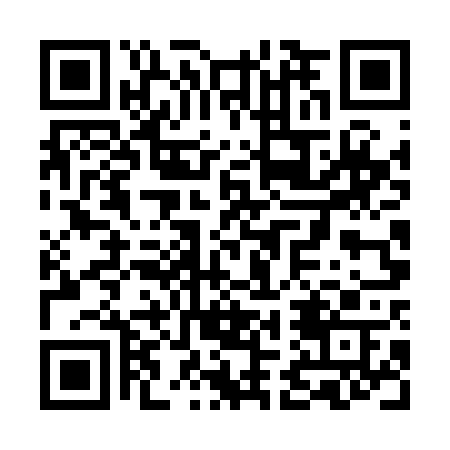 Ramadan times for Cox Corner, Massachusetts, USAMon 11 Mar 2024 - Wed 10 Apr 2024High Latitude Method: Angle Based RulePrayer Calculation Method: Islamic Society of North AmericaAsar Calculation Method: ShafiPrayer times provided by https://www.salahtimes.comDateDayFajrSuhurSunriseDhuhrAsrIftarMaghribIsha11Mon5:445:447:0112:534:106:456:458:0212Tue5:425:426:5912:524:106:466:468:0313Wed5:415:416:5712:524:116:486:488:0414Thu5:395:396:5512:524:126:496:498:0615Fri5:375:376:5412:514:126:506:508:0716Sat5:355:356:5212:514:136:516:518:0817Sun5:345:346:5012:514:146:526:528:0918Mon5:325:326:4912:514:146:536:538:1019Tue5:305:306:4712:504:156:546:548:1220Wed5:285:286:4512:504:156:566:568:1321Thu5:265:266:4312:504:166:576:578:1422Fri5:245:246:4212:494:166:586:588:1523Sat5:235:236:4012:494:176:596:598:1724Sun5:215:216:3812:494:187:007:008:1825Mon5:195:196:3712:494:187:017:018:1926Tue5:175:176:3512:484:197:027:028:2027Wed5:155:156:3312:484:197:037:038:2228Thu5:135:136:3112:484:207:057:058:2329Fri5:115:116:3012:474:207:067:068:2430Sat5:105:106:2812:474:217:077:078:2531Sun5:085:086:2612:474:217:087:088:271Mon5:065:066:2512:464:227:097:098:282Tue5:045:046:2312:464:227:107:108:293Wed5:025:026:2112:464:227:117:118:314Thu5:005:006:1912:464:237:127:128:325Fri4:584:586:1812:454:237:137:138:336Sat4:564:566:1612:454:247:157:158:357Sun4:544:546:1412:454:247:167:168:368Mon4:524:526:1312:444:257:177:178:379Tue4:514:516:1112:444:257:187:188:3910Wed4:494:496:0912:444:257:197:198:40